Мифы и факты о сексуальном насилии над несовершеннолетними Государственным учреждением  «Городской центр культуры «Ровесник»      27 января 2022 года совместно с  Осиповичским районным центром социального обслуживания населения на базе Осиповичского государственного профессионально-технического колледжа проведена  интерактивная беседа «Мифы и факты о сексуальном насилии над несовершеннолетними».Цель мероприятия - повышение уровня информированности подростков по проблеме сексуального насилия над несовершеннолетними. 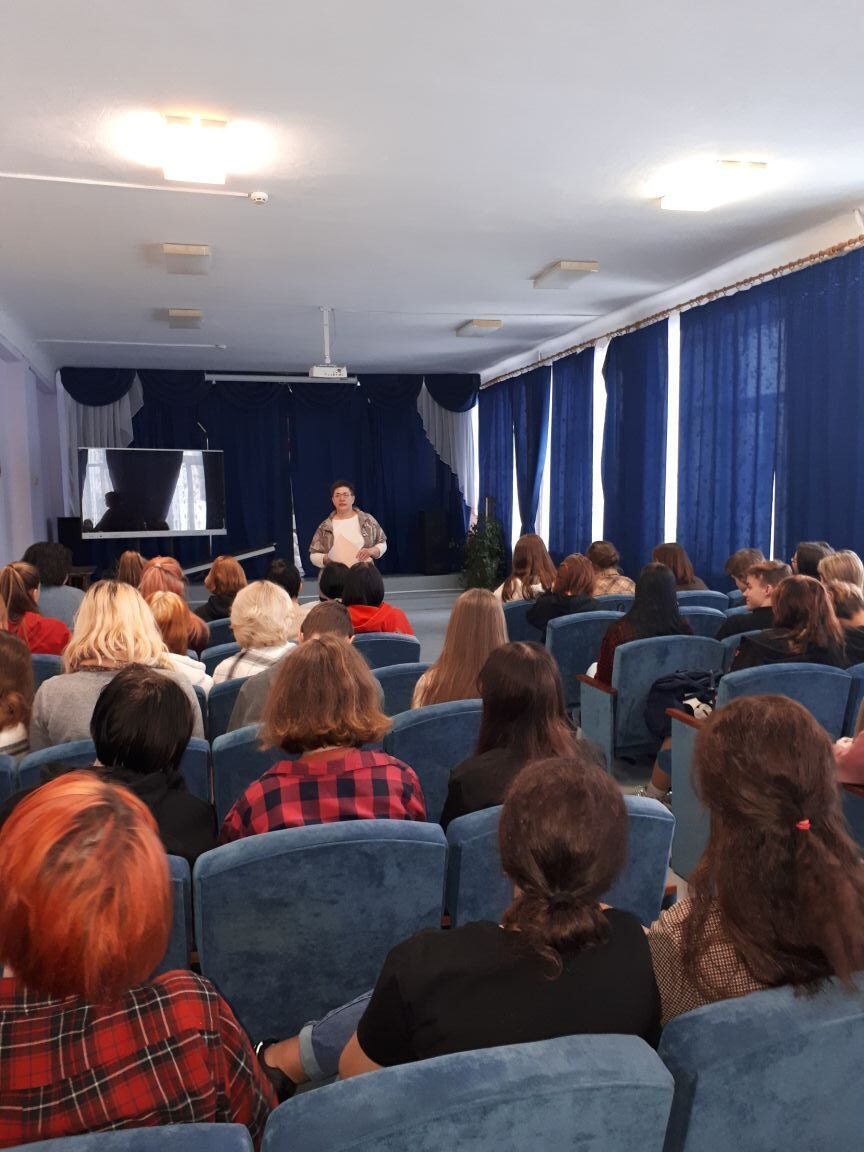 Психологом Е. А. Валюшицкой  был озвучен тот факт, что насилие случается везде: дома, в школе, на улице. Специалист  призвала подростков задуматься: почему оно возникает, каким бывает, как его предупредить. Встреча проходила в форме двухстороннего диалога.	Мероприятие продолжилась в форме дискуссии «Насилие, виды насилия и их последствия». В ходе диалога с ребятами психолог предложила участникам дать определения понятий: конфликт, насилие, домашнее насилие, жёсткость и агрессия. 	В ходе беседы были рассмотрены также вопросы о основных группах последствий насилия для здоровья. Закончилось мероприятие рефлексией.